COUNTY OF ALAMEDAQuestions & AnswerstoRFP No. 902157forAPPLIED VOICE & SPEECH TECHNOLOGIES OPENTEXT SUPPORTNetworking/Bidders Conference Held 9/12/2022Alameda County is committed to reducing environmental impacts across our entire supply chain. 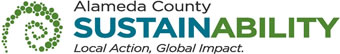 If printing this document, please print only what you need, print double-sided, and use recycled-content paper.Thank you for your participation and interest in the County of Alameda Request for Proposal (RFP) for Applied Voice & Speech Technologies OpenText Support.  All the questions are taken verbatim from written questions emailed by potential Bidders. The County of Alameda shall be noted as “County” in the answers to these questions. The Questions and Answers are the final stances of the County. Please consider this document in preparation for your bid response. Questions and Answers:I know that the County was looking to re-establish a contract for their Unified Messaging System a few years ago, and I was wondering if this RFP is for maintenance of their current system and they have not re-established that contract yet, or if the County moved away from the Vox System?This contract is for the maintenance of the current system.Can the County please confirm the 13-digit CX-E Serial # for each one of these 4 systems from Exhibit B?This environment is in the process of being upgraded, which should be completed in October 2022, and the resulting serial numbers for that environment are not yet available.Whether companies from Outside USA can apply for this? (like,from India or Canada)No, companies from outside of the United States of America cannot bid on this RFP.Whether we need to come over there for meetings?Please refer to Section G.8 (Page 10) of the RFP Document:Attendance at the Bidders Conference(s) and Vendor Outreach are highly recommended but are not mandatory to further facilitate subcontracting relationships. Vendors who attend the Bidders Conference(s) will be added to the Vendor Bid List. Also, there will be some instances when in-person meetings are required.Can we perform the tasks (related to RFP) outside USA? (like, from India or Canada)No. The contract requirements cannot be performed from outside of the United States of America.Can we submit the proposals via email?No. Please refer to Section U.1.a (Page 25) of the RFP Document:Document Submittal All response documents must be completed, successfully uploaded, and submitted online through Alameda County EZSourcing Supplier Portal BY 2:00 p.m. on the due date specified in the Calendar of Events. The County strongly recommends uploading early; technical difficulties in downloading/submitting documents through the Alameda County EZSourcing Supplier Portal shall not extend the due date and time.  No hardcopy, email (electronic), or facsimile responses will be considered. VENDOR BID LIST 	RFP No. 902157 APPLIED VOICE & SPEECH TECHNOLOGIES OPENTEXT SUPPORTThis Vendor Bid List is being provided for informational purposes to assist bidders in contacting other businesses as needed to develop local small and emerging business subcontracting relationships to meet the Small Local Emerging Business (SLEB) Program requirement. This RFP is being issued to all vendors on the Vendor Bid List; the following revised vendor bid list includes contact information for each vendor attendee at the Networking/Bidders Conferences.This County of Alameda, General Services Agency (GSA), RFP Questions & Answers (Q&A) has been electronically issued to potential bidders via email. Email addresses used are those in the County’s Small Local Emerging Business (SLEB) Vendor Database or other sources. If you have registered or are certified as a SLEB, please ensure that the complete and accurate email address is noted and kept updated in the SLEB Vendor Database. This RFP Q&A will also be posted on the GSA Contracting Opportunities website located at Alameda County Current Contracting Opportunities. RFP No. 902157 - AVST OPENTEXT SUPPORTRFP No. 902157 - AVST OPENTEXT SUPPORTRFP No. 902157 - AVST OPENTEXT SUPPORTRFP No. 902157 - AVST OPENTEXT SUPPORTRFP No. 902157 - AVST OPENTEXT SUPPORTRFP No. 902157 - AVST OPENTEXT SUPPORTRFP No. 902157 - AVST OPENTEXT SUPPORTBusiness NameContact NameContact PhoneAddressCityStateEmail  Alcatel USA Marketing, Inc.Jay Sungu( 510 ) 656-657343337 Cederwood DriveFREMONTCAjay.sungu@alcatel.com  AVI Systems, IncMichael Elliott( 408 ) 464-280544150 S Grimmer BlvdFREMONTCAmike.elliott@avisystems.com  Avid Communication NetworksJeff Nichols( 510 ) 353-058739881 Burr AveFREMONTCAJeff@avidcomm.com  C4C CompanyGabriel Hernandez( 510 ) 352-179514721 Catalina St.SAN LEANDROCAghernandez@c4ccom.com  Carousel IndustriesRoger Benson( 925 ) 225-03537901 Stoneridge Drive, Ste 502PLEASANTONCArbenson@carouselindustries.com  CDX Wireless IncRobert Simmons( 925 ) 218-42134435 Shearwater CourtPLEASANTONCAbob.simmons@cdxwireless.com  CNR Connect, Inc.Nelson Martinez( 877 ) 301-30135424 Sunol Blvd., #10-264PLEASANTONCAnmartinez@cnrconnect.net  Conley Communication ServicesCraig Conley( 510 ) 247-320920993 Foothill Blvd. #202HAYWARDCAcraig@conleycomnm.com  ConvergeOneStephen Monteros( 909 ) 230-75007041 Koll Center Parkway Suite110PLEASANTONCAsmonteros@convergeone.com  Dahlia Moodie & AssociatesDahlia Moodie( 510 ) 302-665370 Washington St, Ste 303OAKLANDCAdahlia@ecoptions.biz  Darren Karal Technology Inc.Karal Turbes( 925 ) 829-60018142 PeppertreeDUBLINCAkturbes@dk-technology.com  Definitive Networks, Inc.Ryan Lecomte( 925 ) 271-06344309 Hacienda Drive, Suite170PLEASANTONCArlecomte@dni.net  Dew Software, Inc.Suresh Deopura( 510 ) 490-9995983 Corporate WayFREMONTCAgsa@dewsoftware.com  E-3 SystemsKofi A. Tawiah( 510 ) 487-73931220 Whipple RoadUNION CITYCAkofi@e3systems.com  Edward Price Co.Cliff Price( 510 ) 204-06041711 B Martin Luther King Jr. WayBERKELEYCAcliff@eprice.com  Executive Phone SvcDavid Garges( 510 ) 471-900032727 Mission BlvdHAYWARDCApanadbs@juno.com  Feeney Wireless CaliforniaEthan Ralston( 888 ) 683-48182603 Union StOAKLANDCAeralston@feeneywireless.com  Genesis CommunicationsJon Jardin( 510 ) 441-247829610 Union City Blvd.UNION CITYCAjjardin@genesiscommunications.com  Gifts 4 One and AllSteve Thornton( 510 ) 265-163830042 Mission Blvd 121-332HAYWARDCAthornton99@att.net  InstaLAN SystemsMichael Rivera( 510 ) 440-10104630 Kane CtFREMONTCAsales@instalansystems.com  Integrity By Design, Inc.Donald J. Landers III( 510 ) 521-95231918 Pacific AvenueALAMEDACAdon.landers@integritybydesign.com  International Data SolutionsKeith Weitzen( 510 ) 337-09952363 Mariner Square Drive, Suite 155ALAMEDACAKeith@InternationalData.comKyndrylHoward Bither(415)652-7464howard.bither@kyndryl.com  Lanlogic IncWilma Smith( 925 ) 273-2307248 Rickenbacker CircleLIVERMORECAwilma@lanlogic.com  Lazer Telecommunications, Inc.Keith Horton( 925 ) 462-05051048 Serpentine Lane #306PLEASANTONCAkhorton@lazertel.com  Lee Communications Inc.Rosemarie Lee( 925 ) 846-33001241 Quarry Ln # 105PLEASANTONCArml@lee-com.com  Maverick Networks, Inc.Aaron Lee( 925 ) 931-19007060 Koll Center Parkway, #318PLEASANTONCAinfo@mavericknetworks.net  Maverick Networks, Inc.Todd Barnes(925) 726-21127060 Koll Center Parkway, #318PLEASANTONCAtbarnes@mavericknetworks.net  Mobile Radio Engineers LLCMarco Esponiza( 510 ) 638-41132427 Pratt Ave.HAYWARDCAmesponiza@daywireless.com  MTI GroupAmir Awan( 510 ) 440-12004516 Enterprise StreetFREMONTCAamir@mtigroupcorp.com  Netcom Technologies, Inc.Leesza Anderson( 510 ) 782-840028306 Industrial Blvd., Suite NHAYWARDCALeesza@netcomtechnologies.net  NetVersant Solutions II LPTodd Davis( 510 ) 771-120047811 Warm Springs Blvd.FREMONTCAtdavis@netversant.com  Network Designs Integration ServicesAngie Wong( 510 ) 249-9549103 Hammond AvenueFREMONTCAangie.wong@network-designs.com  Nexus IS IncSteve Darragh( 925 ) 226-33135200 Franklin Dr, Ste 120PLEASANTONCAsteve.darragh@nexusis.com  Pacific Office AutomationMALLOY II CHARLES( 925 ) 398-42094464 WILLOW ROAD STE 103PLEASANTONCAcharles.malloy@pacificoffice.com  PACIFIC OFFICE AUTOMATIONCHARLES MALLOY II( 925 ) 398-42095700 STONERIDGE DR. STE 300PLEASANTONCAcharles.malloy@pacificoffice.com  Peak IP Solutions, LLCDouglas Renner( 925 ) 337-86504683 Chabot Dr., Ste 380PLEASANTONCAdrenner@peakipsolutions.com  Polk CommunicationsJohn Polk( 510 ) 835-14451626 Martin Luther King Jr. WayOAKLANDCAjpolk@polkcomm.com  Red Cloud IncMike Lekson( 510 ) 428-06354701 Doyle St., Suite 16EMERYVILLECAmike@redcloudinc.com  RhondaCom, Inc.Rhonda Williams( 925 ) 828-05506850 Regional Street, Suite 100BDUBLINCArhondakwilliams@hotmail.com  SBC Inc. Care of Rhonda LutzRhonda Lutz( 925 ) 823-17142150 WebsterOAKLANDCArhonda.lutz@sbc.com  Selectacare LimitedIdrish Vohra( 510 ) 264-020026046 Eden Landing Rd. Suite 3HAYWARDCAselectacare@hotmail.com  Shared TechnologiesBarbara Costello( 510 ) 897-288746425 Landing ParkwayFREMONTCAbarbara.costello@sharedtechnologies.com  Silver & Black TelecomKevin Shue( 510 ) 279-941141353 Kathlean St.FREMONTCAkevin@silverandblacktelecom.com  Solo CommunicationsSheila Solo( 818 ) 667-33011220 Georgetown aveSAN LEANDROCAssolocommunications@yahoo.com  Star Microwave Service CorporationLuz Beas( 510 ) 498-7900225 Hammond AvenueFREMONTCAmbeas@starmicrowave.com  Stealth Network CommunicationsCheryl Gomez( 925 ) 846-70186900 Koll Center Parkway, Suite 413PLEASANTONCAcgomez@stealthnetwork.com  STS International Inc.Kishore Jha( 925 ) 479-78005601 Arnold Road, Suite 102DUBLINCAkjha@stsii.net  SunStream Networks, LTDChris Tallerico( 415 ) 962-1622505 14th Street #330OAKLANDCActallerico@sunstreamnetworks.com  T&D CommunicationsCameron Hong( 510 ) 418-441144830 Osgood RoadFREMONTCAcameron.hong@att.net  Team One Solutions IncJeff Bell( 866 ) 832-666314729 Catalina StreetSAN LEANDROCAjbell@teamonesolutions.com  TelePath CorporationPamela Nguyen( 510 ) 656-560048810 Kato Road, Suite 300EFREMONTCAPamela.Nguyen@telepathcorp.com  Tri - Power Group IncBarry Bruce( 925 ) 583-82002301 Armstrong Street Ste.101LIVERMORECAbarry.bruce@tripower.com  Tri Star CommunicationsAl Lopez( 510 ) 537-842022336 Meekland Ave, Unit DHAYWARDCAalopez@3starcom.com  Tucker Technology, Inc.Conchita Tucker( 510 ) 836-0422300 Frank H. Ogawa Plaza, Suite 251OAKLANDCAconchita@tuckertech.com  Twistech Inc.Aaron Kraw( 510 ) 749-01451151 Harbor Bay Pkwy Suite 206 gALAMEDACATWISTECHINC@GMAIL.COM  Unified Tel-DataLyhn Haller( 925 ) 225-03537901 Stoneridge Dr., #502PLEASANTONCAlhaller@utdi.com  Vicomptel USA IncChi Wang( 510 ) 252-968848521 Warm Springs Blvd, Suite 314FREMONTCAchi@vicomptelusa.comVOX Network Solutions CompanyMeredith Marks(650) 989-2672130 Produce AvenueSAN FRANCISCOCAmmarks@voxns.comVOX Network Solutions CompanyTonia Marcus(650) 980-1054130 Produce AvenueSAN FRANCISCOCAtmarcus@voxns.com  VOX Network Solutions IncCraig Schneider( 650 ) 989-10263208 Thompson AvenueALAMEDACAcschneider@voxns.com  WeCare Wireless Networks, Inc.Ray Fasnacht( 925 ) 449-42722311 Rock PointLIVERMORECArfasnacht@wecare.net  Z Venture Capital FrontiersKarim Zaman( 323 ) 730-161714472 Wicks Blvd.SAN LEANDROCAkarim@thezamangroup.com